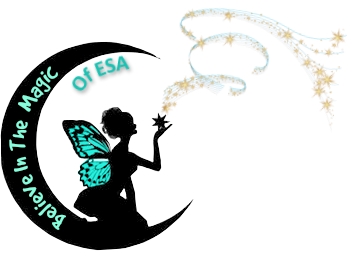 Table of Contents	General Information 	Website Information  / Golden Lamp Schedule    Colorado ESA Council	Officers with Lamplighter Advisors and Chapter In-Service Assignments	CommitteesColorado ESA Chapters & Area Councils	Chapter Presidents and Treasurers	Area Council Presidents and TreasurersState Council Past State Presidents	Lamplighter Officers	Lamplighter AddressesRocky Mountain Regional Council	Rocky Mountain Regional OfficersInternational Council & ESA Headquarters	Executive Board	IC Appointed Board (partial)	ESA Headquarters Personnel	Future IC Conventions 	ESA Membership Corp Past State Council Awards	Outstanding Chapter of the Year	Outstanding Woman of the Year	Pioneer Woman of the Year	Pledge of the YearAvailable on the Colorado Website - www.esacolorado.org	CSC Officer Guidelines  	ALL Updated Colorado State Forms	Complete Listing of Lamplighters 1947 - 2018	Complete Listing of All  Past Colorado Awards	International Council Appointed Board	ESA Foundation Board of Directors*Front folder pocket*	CSC CO Bylaws and Standing Rules 	Colorado State Council Dues Form	IC Dues Form*Back folder pocket*	2019 Colorado State Convention Registration  Form	2019 Rocky Mountain Regional Registration Form	State Yearbook Change Form  	President’s Special Charities